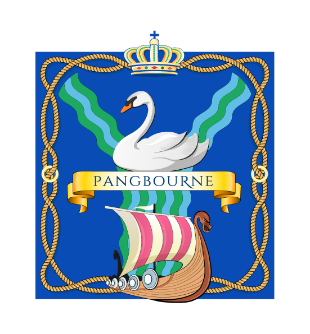 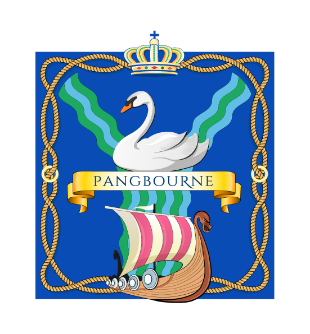 NOTICE OF MEETINGTo All Members of Pangbourne Parish CouncilYou are summoned to attend the full council meeting of Pangbourne Parish Council to be held on Tuesday 16 April 2024 at Pangbourne Village Hall, commencing at 7.30pm.There will be an opportunity for parishioners to speak during the open forum from 8.00 to 8.15pm. All residents of the parish are welcome to attend the meeting and are requested, where possible, to contact the Clerk on Clerk@pangbourne-pc.gov.uk before 3.00pm on the day of the meeting to help ensure everyone can be accommodated.Becky ElkinProper Officer, RFO, Clerk to the Council10 April 2024AGENDASection 1: ProceduralTo receive apologies for absence and declarations of interest relevant to agenda items.To RESOLVE to adopt the minutes of the full council meeting held on 12 March 2024 as a true and accurate record.A BRIEF OVERVIEW of outstanding actions carried over from previous meetings.Section 2: Decision MakingTo CONSIDER a candidate for co-option to a casual vacancy.To DISCUSS and AGREE plans for the Annual Parish Meeting on 23 April 2024 including to agree the results of the public vote for Millennium Award Winner 2024.To RECEIVE an UPDATE and CONSIDER any expenditure necessary as part of the Mend the Gap project at the meadows.To RECEIVE an update and AGREE ANY ACTIONS re Thames 21 application request.To CONSIDER the request from APT for a grant award of £2,700 for 24/25 year.To CONSIDER the request for an annual donation/contribution towards running costs to PVFF Pangbourne Valley Flood Forum of £200.PLANNING:To RECEIVE the list of planning recommendationsTo DISCUSS and RESOLVE to APPROVE responses not already resolved by Planning Committee (see attached)Update on Application 23/02878/FUL Pangbourne College BoathousesPremises Licence Artichoke CaféPages Gardens AppealFINANCETo RESOLVE to APPROVE accounts reconciliation at 31 March 2024To RESOLVE to APPROVE the payment schedule as appended to the agenda for April 2024.To NOTE the Internal Auditors interim Report as circulated POLICIES AND PROCEDURESTo CONSIDER APPROVAL of the policies previously circulated and taken as read which are: NONE THIS MONTHSection 3: Updates and Progress ReportsReports from members of working parties, committees and individual councillors.VILLAGE HALLHall clock tower and clock mechanism – update/agreement on options and budgetHall electrical/fire safety works – update/agreement on options and budgetHall alcohol licence has now been surrendered and hirers will need a TENS licenceGROUNDSFencing and tree works, allotments – update Football storage container/recreation ground tree works weather update ADC pre app has now been submittedRec toilets vandalism updatePossible dates for Rec Vision public consultationElectricity, pavilion To receive a brief report from the Chairman.Clerk’s ReportReminder of plans for village litter pick on SUNDAY 28 APRIL 10am-1pmDrain in village centre – permanent repair scheduled May Request to use meadows for Scouts fundraiserUpdate on council Insurance (year 2 of 3 yr lta)King’s portrait Correspondence, hall car parkEnergy contracts renewed Correspondence re use of meadows for wedding mooringPangbourne Magazine updateUpdate on toilets opening/filming event at hallHealthmatic contract renewalOther contract renewalsWater safety cabinet – new QR code To receive a report from the District Councillor if available.To answer questions from councillors, request items for next meeting or receive items for information only.Note correspondence not already circulated.Section 4: Confidential Session Pursuant to section 1(2) of the Public Bodies (Admission to Meetings) Act 1960 it is resolved that, because of the confidential nature of the business to be transacted, the public and the press leave the meeting during consideration of the items detailed below.To discuss a land ownership matter Section 5: ClosureClosure of meeting.